Грипп, коронавирус, другие ОРВИ - поможетмаска! 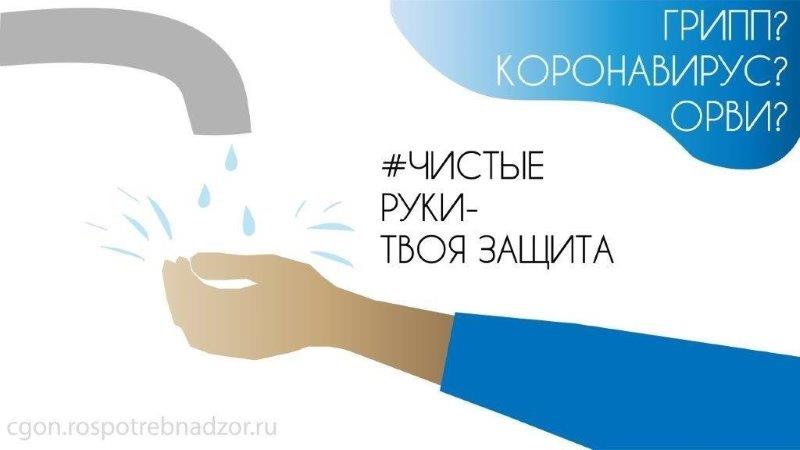 В период активной циркуляции возбудителей гриппа, коронавируснойинфекции, и других возбудителей острых респираторных вирусныхинфекций напоминаем о целесообразности использованияодноразовой медицинской маски в качестве эффективной мерыпрофилактики заражения и ограничения распространения инфекции.Эти вирусы передаются от человека к человеку преимущественновоздушно-капельным путём, через микрокапли респираторныхвыделений, которые образуются, когда инфицированные люди говорят,чихают или кашляют.С воздухом эти капли могут попасть на поверхность слизистойоболочки верхних дыхательных путей здоровых людей, которыенаходятся рядом с заражённым человеком.Заражение может происходить и в результате непосредственного иликосвенного контакта здорового человека с респираторнымивыделениями инфицированного.Использование одноразовой медицинской маски предотвращаетпопадание в организм здорового человека капель респираторныхвыделений, которые могут содержать вирусы, через нос и рот. Надевайте маску, когда ухаживаете за членом семьи ссимптомами вирусного респираторного заболевания. Если вы больны, или у вас симптомы вирусного респираторногозаболевания, наденьте маску перед тем, как приближаться кдругим людям. Если у вас симптомы вирусного респираторного заболевания ивам необходимо обратиться к врачу, заблаговременно наденьтемаску, чтобы защитить окружающих в зоне ожидания. Носите маску, когда находитесь в людных местах. Используйте маску однократно, повторное использование маскинедопустимо. Меняйте маску каждые 2-3 часа или чаще. Если маска увлажнилась, её следует заменить на новую. После использования маски, выбросьте её и вымойте руки.Одноразовая медицинская маска, при правильномиспользовании – надёжный и эффективный метод сниженияриска заражения и предотвращения распространения гриппа,коронавируса и других возбудителей ОРВИ